Red Ribbon Week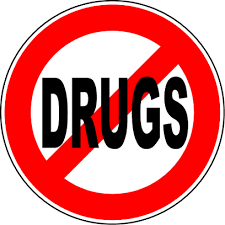 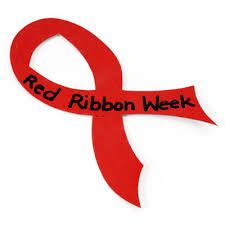 October 28th to 31st10/28 - Monday: Team Up Against Drugs. Wear 				 your favorite sports team apparel.10/29 - Tuesday: Orange you glad you don’t do 					drugs (wear orange).10/30 - Wednesday: Support Red Ribbon 							 week (wear red)10/31 - Thursday: Be a “Jean-ious” – Don’t do 			DRUGS. Wear Jeans.         